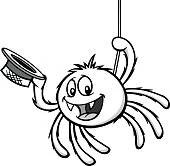 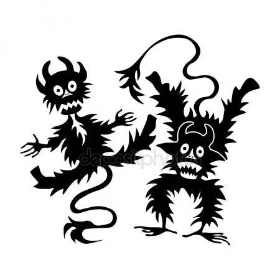                      Obec Žalhostice Vás zveDne 3.11.2018 od 18.00 hodinnaS T R A Š I D L Á K                                                            Kde se sejdeme?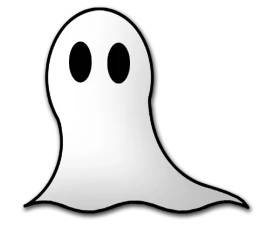                   - Za budovou Obecního          úřadu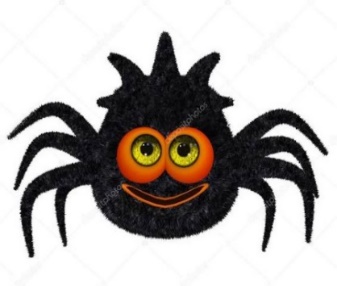             Co Vás čeká?                  - Strašidelná stezka                   - Strašidelné sklepení                                                 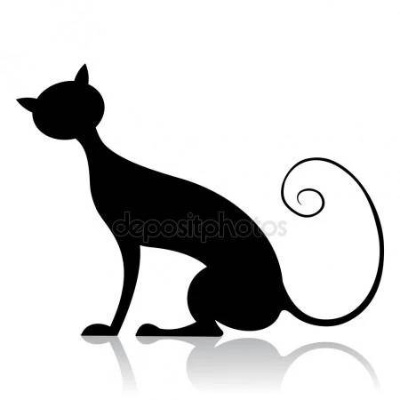                   - Plnění úkolů                  - Opékání buřtů                     - Čaj a grog na zahřátí    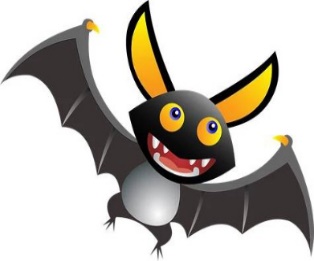                   - Sladká odměna                                                                                                                                                                      